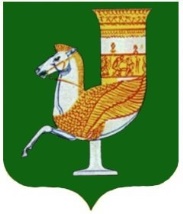 П  О  С  Т  А  Н  О  В  Л  Е  Н  И  Е   АДМИНИСТРАЦИИ   МУНИЦИПАЛЬНОГО  ОБРАЗОВАНИЯ «КРАСНОГВАРДЕЙСКИЙ  РАЙОН»От 28.07.2022 г.  № 549 с. КрасногвардейскоеО внесении изменений в постановление администрации МО «Красногвардейский район» № 183 от 28.02.2022 г. «Об утверждении Административного регламента по предоставлению муниципальной услуги «Признание граждан малоимущими в целях постановки на учет нуждающихся в жилых помещениях, предоставляемых по договорам социального найма»	Руководствуясь постановлением администрации МО «Красногвардейский район» № 404 от 27.05.2022 г. «О порядке разработки и утверждения административных регламентов предоставления муниципальных услуг», Уставом МО «Красногвардейский район»ПОСТАНОВЛЯЮ:	1. Внести изменения в постановление администрации МО «Красногвардейский район» № 183 от 28.02.2022 г. «Об утверждении Административного регламента по предоставлению муниципальной услуги «Признание граждан малоимущими в целях постановки на учет нуждающихся в жилых помещениях, предоставляемых по договорам социального найма»: 	1.1. Раздел II «Стандарт предоставления муниципальной услуги» приложения дополнить пунктом 16 следующего содержания:«16. Случаи и порядок предоставления муниципальной услуги в упреждающем (проактивном) режиме.16.1. Муниципальная услуга не предоставляется в упреждающем (проактивном) режиме, предусмотренном статьей 7.3 Федерального закона от 27.07.2010 г. № 210-ФЗ «Об организации предоставления государственных и муниципальных услуг».	2.  Опубликовать данное постановление в газете Красногвардейского района «Дружба» и разместить на официальном сайте органов местного самоуправления МО «Красногвардейский район» в сети Интернет. 	3. Контроль за исполнением данного постановления возложить на первого заместителя главы администрации МО «Красногвардейский район».	4. Настоящее постановление вступает в силу с момента его опубликования. Глава МО «Красногвардейский   район»		                                    	Т.И. Губжоков 